МИНИМАЛЬНЫЕ («ПРОХОДНЫЕ») СРЕДНИЕ БАЛЛЫаттестата об основном общем образовании (за 9 классов) по результатам приема на обучение за счет бюджетных ассигнований федерального бюджета по образовательным программам среднего профессионального образованияв 2021-2023 годахПримечание:* - по итогам приема на специальность 15.02.12 Монтаж, техническое обслуживание и ремонт промышленного оборудования (по отраслям)** - по итогам приема на специальность 15.02.08 Технология машиностроенияТелефон приемной комиссии:  (4832) 68-47-60, (4832) 51-46-69.E-mail:  pkbgtu@mail.ruГруппа ВКонтакте:  https://vk.com/pk_bgtu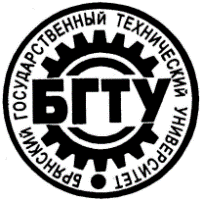 ФГБОУ ВО «Брянский государственный технический университет» (БГТУ)Политехнический колледж БГТУСпециальность«Проходной» средний балл аттестата
за 9 классов при зачислении на бюджетную основу обучения«Проходной» средний балл аттестата
за 9 классов при зачислении на бюджетную основу обучения«Проходной» средний балл аттестата
за 9 классов при зачислении на бюджетную основу обученияСпециальность2021 г.2022 г.2023 г.09.02.07Информационные системы и программирование4,584,654,8315.02.14Оснащение средствами автоматизации технологических, процессов и производств (по отраслям)4,214,254,4915.02.17Монтаж, техническое обслуживание, эксплуатация и ремонт промышленного оборудования (по отраслям)3,77*4,00*4,12*15.02.16Технология машиностроения4,00**4,15**4,2938.02.01Экономика и бухгалтерский учет (по отраслям)-4,3-